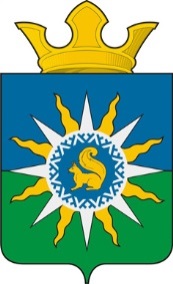 муниципальное образование поселок ханымейАДМИНИСТРАЦИЯПОСТАНОВЛЕНИЕОб утверждении муниципальной программы «Повышение качества жизни населения муниципального образования поселок Ханымей»В соответствии с Бюджетным кодексом Российской Федерации, Гражданским кодексом Российской Федерации, Федеральным законом от 6 октября 2003 года № 131-ФЗ «Об общих принципах организации местного самоуправления в Российской Федерации», постановлением Администрации поселка от 28 октября 2013 года № 80 «Об утверждении Порядка разработки, реализации, оценки эффективности и корректировки муниципальных программ муниципального образования поселок Ханымей», постановлением Администрации поселка от 05 ноября . № 76 «Об утверждении Перечня муниципальных программ муниципального образования поселок Ханымей», Администрация муниципального образования поселок Ханымей, п о с т а н о в л я е т:	1. Утвердить муниципальную программу «Повышение качества жизни населения муниципального образования поселок Ханымей», согласно приложению № 1 к настоящему постановлению.	2. Утвердить подпрограмму «Развитие муниципальной политики и совершенствование муниципального управления», согласно приложению № 2 к настоящему постановлению.	3. Утвердить подпрограмму «Развитие жилищно-коммунального и дорожного хозяйства», согласно приложению № 3 к настоящему постановлению.	4. Утвердить подпрограмму «Развитие социальной сферы», согласно приложению № 4 к настоящему постановлению.	5. Утвердить подпрограмму «Обеспечение реализации муниципальной программы», согласно приложению № 5 к настоящему постановлению.	6. Настоящее постановление распространяет свое действие на правоотношения с 01 января 2018 года.	7. Настоящие постановление опубликовать (обнародовать) в информационно-политической газете «Северный луч» и разместить на официальном сайте муниципального образования поселок Ханымей.	8. Снять с контроля и считать утратившим силу постановление Администрации поселка от 12 июля 2017 года № 116 «Об утверждении муниципальной программы «Повышение качества жизни населения муниципального образования поселок Ханымей» (с изменениями от 20 ноября 2017 года, от 27 декабря 2017 года).	9. Контроль за исполнением настоящего постановления оставляю за собой.Глава Администрациипоселка 										А.Е. Лешенко09января2018г.№ 001